       Ф А 1.1-26-102 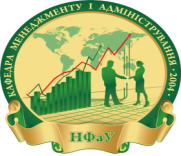 Примітка: лекція відбувається у понеділок (по 1 тижню)   о 8.30-10.10 год. в ауд. МО                                                                                               (день тижня)        (час проведення)                               (номер аудиторії)Завідувач кафедри менеджменту і адміністрування,доцент			_______________		Козирєва О.В.                                               (підпис)__________________________________________________________________СУЯ НФаУ                           Редакція 01                      Дата введення  20. 03.2017 р.       Стор. 1 із 2Ф А1.1-26-114Завідувач кафедри менеджменту і адміністрування,доцент	          	_______________	      	Козирєва О.В.                                     (підпис)________________________________________________________________СУЯ НФаУ                           Редакція 01                      Дата введення  20.03.2017 р.       Стор. 2 із 2КАЛЕНДАРНО-ТЕМАТИЧНИЙ ПЛАН ЛЕКЦІЙ з  Операційного менеджменту  для __3__ курсу(назва навчальної дисципліни) спеціальності 073 Менеджмент                       МОб15(4,0д)-01                      (код і найменування спеціальності)                                (шифр групи)(весняний семестр, 2017-2018 н.р.)№ з/пДатаТема лекціїОбсягу год.ЛекторМОДУЛЬ 1. Методологічні основи операційного менеджменту і операційної системиМОДУЛЬ 1. Методологічні основи операційного менеджменту і операційної системиМОДУЛЬ 1. Методологічні основи операційного менеджменту і операційної системиМОДУЛЬ 1. Методологічні основи операційного менеджменту і операційної системиМОДУЛЬ 1. Методологічні основи операційного менеджменту і операційної системи122.01.18Операційний менеджмент як різновид функціонального менеджменту2Страпчук С.І.205.02.1819.02.18Операційна стратегія як основа проектування операційної системи4Страпчук С.І.305.03.18Операційна система організації: поняття, склад та види2Страпчук С.І.419.03.18Операційна діяльність: ресурси, процеси та результати 2Страпчук С.І.МОДУЛЬ 2. Проектування і функціонування операційної системиМОДУЛЬ 2. Проектування і функціонування операційної системиМОДУЛЬ 2. Проектування і функціонування операційної системиМОДУЛЬ 2. Проектування і функціонування операційної системиМОДУЛЬ 2. Проектування і функціонування операційної системи502.04.18Управління процесом проектування операційної системи.2Страпчук С.І.616.04.18Управління поточним функціонуванням операційної системи2Страпчук С.І.730.04.18Основи управління проектами2Страпчук С.І.814.05.18Основи менеджменту якості2Страпчук С.І.921.05.1804.06.18Управління результативністю операційної діяльності 4Страпчук С.І.Всього:Всього:Всього:22КАЛЕНДАРНО-ТЕМАТИЧНИЙ ПЛАН ПРАКТИЧНИХ  І  СЕМІНАРСЬКИХ ЗАНЯТЬз  Операційного менеджменту для 3 курсу(назва навчальної дисципліни) спеціальності _073 Менеджмент                                     МОб15 (4,0 д)-01                             (код і найменування спеціальності)                         (шифр групи)(осінній семестр, 2017-2018 н.р.)КАЛЕНДАРНО-ТЕМАТИЧНИЙ ПЛАН ПРАКТИЧНИХ  І  СЕМІНАРСЬКИХ ЗАНЯТЬз  Операційного менеджменту для 3 курсу(назва навчальної дисципліни) спеціальності _073 Менеджмент                                     МОб15 (4,0 д)-01                             (код і найменування спеціальності)                         (шифр групи)(осінній семестр, 2017-2018 н.р.)КАЛЕНДАРНО-ТЕМАТИЧНИЙ ПЛАН ПРАКТИЧНИХ  І  СЕМІНАРСЬКИХ ЗАНЯТЬз  Операційного менеджменту для 3 курсу(назва навчальної дисципліни) спеціальності _073 Менеджмент                                     МОб15 (4,0 д)-01                             (код і найменування спеціальності)                         (шифр групи)(осінній семестр, 2017-2018 н.р.)КАЛЕНДАРНО-ТЕМАТИЧНИЙ ПЛАН ПРАКТИЧНИХ  І  СЕМІНАРСЬКИХ ЗАНЯТЬз  Операційного менеджменту для 3 курсу(назва навчальної дисципліни) спеціальності _073 Менеджмент                                     МОб15 (4,0 д)-01                             (код і найменування спеціальності)                         (шифр групи)(осінній семестр, 2017-2018 н.р.)КАЛЕНДАРНО-ТЕМАТИЧНИЙ ПЛАН ПРАКТИЧНИХ  І  СЕМІНАРСЬКИХ ЗАНЯТЬз  Операційного менеджменту для 3 курсу(назва навчальної дисципліни) спеціальності _073 Менеджмент                                     МОб15 (4,0 д)-01                             (код і найменування спеціальності)                         (шифр групи)(осінній семестр, 2017-2018 н.р.)КАЛЕНДАРНО-ТЕМАТИЧНИЙ ПЛАН ПРАКТИЧНИХ  І  СЕМІНАРСЬКИХ ЗАНЯТЬз  Операційного менеджменту для 3 курсу(назва навчальної дисципліни) спеціальності _073 Менеджмент                                     МОб15 (4,0 д)-01                             (код і найменування спеціальності)                         (шифр групи)(осінній семестр, 2017-2018 н.р.)№з/пДатаТема заняттяОбсяг угодинах, вид заняттяСистема оцінювання знань, балиСистема оцінювання знань, балиСистема оцінювання знань, балиСистема оцінювання знань, балиСистема оцінювання знань, бали№з/пДатаТема заняттяОбсяг угодинах, вид заняттяminminmaxmaxmaxЗмістовий модуль 1. Методологічні основи операційного менеджменту і операційної системиЗмістовий модуль 1. Методологічні основи операційного менеджменту і операційної системиЗмістовий модуль 1. Методологічні основи операційного менеджменту і операційної системиЗмістовий модуль 1. Методологічні основи операційного менеджменту і операційної системиЗмістовий модуль 1. Методологічні основи операційного менеджменту і операційної системиЗмістовий модуль 1. Методологічні основи операційного менеджменту і операційної системиЗмістовий модуль 1. Методологічні основи операційного менеджменту і операційної системиЗмістовий модуль 1. Методологічні основи операційного менеджменту і операційної системиЗмістовий модуль 1. Методологічні основи операційного менеджменту і операційної системи122.01.18Операційний менеджмент як різновид функціонального менеджменту2, ПЗ1,51,5333205.02.18Операційна стратегія як основа проектування операційної системи2, ПЗ1,51,5333319.02.18Операційна стратегія як основа проектування операційної системи2, ПЗ1,51,5333405.03.18Операційна система організації: поняття, склад та види2, ПЗ1,51,5333516.03.18Операційна стратегія як основа проектування операційної системи2, СЗ1,51,5333619.03.18Операційна діяльність: ресурси, процеси та результати Підсумковий контроль засвоєння ЗМ 12, ПЗ1,51,5333Всього за ЗМ 1:Всього за ЗМ 1:Всього за ЗМ 1:Всього за ЗМ 1:Всього за ЗМ 1:991818Змістовий модуль 2. Проектування і функціонування операційної системиЗмістовий модуль 2. Проектування і функціонування операційної системиЗмістовий модуль 2. Проектування і функціонування операційної системиЗмістовий модуль 2. Проектування і функціонування операційної системиЗмістовий модуль 2. Проектування і функціонування операційної системиЗмістовий модуль 2. Проектування і функціонування операційної системиЗмістовий модуль 2. Проектування і функціонування операційної системиЗмістовий модуль 2. Проектування і функціонування операційної системиЗмістовий модуль 2. Проектування і функціонування операційної системи702.04.18Управління процесом проектування операційної системи2, ПЗ1,51,5333813.04.18Операційний менеджмент як різновид функціонального менеджменту2, CЗ1,51,5333916.04.18Управління поточним функціонуванням операційної системи2,ПЗ1,51,53331030.04.18Основи управління проектами2, ПЗ1,51,53331111.05.18Операційна система організації: поняття, склад та види2, CЗ1,51,53331214.05.18Основи менеджменту якості2, ПЗ1,51,53331321.05.18Управління результативністю операційної діяльності 2, ПЗ1,51,53331404.06.18Підсумковий контроль засвоєння ЗМ 22, ПЗ1,51,5333Всього за ЗМ 2:Всього за ЗМ 2:Всього за ЗМ 2:Всього за ЗМ 2:Всього за ЗМ 2:12122424Підсумковий модульний контроль з модуля:Операційний менеджмент2525404040Лекції1111111111Самостійна робота33777Всього за вивчення модуля Всього за вивчення модуля Всього за вивчення модуля 6060100100100